Evropska unija naj dela v pridsvojih državljanovNačrt komuniciranja Evropskega odbora regij za leto 2017Dokument bo predložen na seji predsedstva Evropskega odbora regij 6. decembra 2016.OzadjeTo je drugi letni načrt, za katerega je predsedstvo Evropskega odbora regij (OR) pozvano, naj ga sprejme kot del svoje Komunikacijske strategije za obdobje 2015–2020. V njej je poudarjeno, da je treba Evropo znova povezati z njenimi državljani s pomočjo ciljne, dvosmerne komunikacije med lokalno in regionalno ravnjo ter institucijami EU in prek okrepljenega sodelovanja z Evropsko komisijo, Evropskim parlamentom in Svetom.Tako kot načrt za leto 2016, tudi ta Načrt komuniciranja določa omejeno število prednostnih tem, ki odražajo politične prednostne naloge OR za obdobje 2015–2020, kakor tudi tematske prednostne naloge komisij OR in komunikacijske dejavnosti političnih skupin OR. Upošteva pa tudi sodelovanje OR z drugimi institucijami EU, zlasti z Evropskim parlamentom in Evropsko komisijo.Ta načrt je bil zasnovan ob upoštevanju predhodnih rezultatov Načrta komuniciranja za leto 2016, katerega končna različica pa bo predložena predsedstvu OR na seji 22. februarja 2017. Proračunski vidiki tega načrta so bili predstavljeni komisiji OR za finančne in upravne zadeve 14. novembra 2016. V letu 2017 bo do julijske seje predsedstva pripravljena neodvisna ocena učinka strategije in njenega izvajanja.Obveščanje o političnih prednostnih nalogah OR v obdobju 2015–2020Komunikacijske dejavnosti OR bodo odražale pet političnih prednostnih nalog OR za obdobje 2015–2020, ki so bile sprejete junija 2015:nov začetek za evropsko gospodarstvo;teritorialna razsežnost zakonodaje EU;enostavnejša, bolj povezana Evropa;stabilnost in sodelovanje znotraj in zunaj Evropske unije;Evropa državljanov je Evropa prihodnosti.Direkcija za komuniciranje bo zagotovila ustrezno poročanje o zakonodajnih in institucionalnih dejavnostih na teh petih prednostnih področjih ter s povezano uporabo najustreznejših komunikacijskih orodij poskrbela, da bodo na voljo najpomembnejše informacije o mnenjih in drugih institucionalnih pobudah za tiste dejavnosti, ki obetajo največji učinek. Zaradi omejenih virov se bo opredelila ustrezna kombinacija različnih medijev z uporabo službe OR za medije, avdiovizualnih medijev, dogodkov, spletnega mesta, družbenih medijev in publikacij, ob upoštevanju vrednosti informacije, političnega in institucionalnega pomena ter morebitne ciljne skupine, kot je določeno v strategiji.Politične razmere so se v letu 2016 znatno spremenile. OR je na plenarnem zasedanju 11. oktobra 2016 začel pomembno politično pobudo z naslovom Razmislek o Evropi – sedanjost in prihodnost, ki predvideva korenite spremembe na področju komunikacijskih dejavnosti, vključno z dialogom z državljani, lokalnimi dogodki in drugimi komunikacijskimi dejavnostmi, pri katerih je ključnega pomena prisluhniti ljudem na terenu in prenesti njihove odzive v Bruselj. Politično vodstvo Evropskega odbora regij želi ponovno vzpostaviti zaupanje in graditi Evropo, ki bo bližje državljanom, v pripravah na 60. obletnico Rimske pogodbe in tudi po njej. V ospredju petletne komunikacijske strategije je „ponovno povezovanje Evrope z državljani z dialogom med lokalno ravnjo in ravnjo EU“.Glede na nujnost „razmisleka o Evropi“, mora ta postati prednostna tema komuniciranja tako samostojno kot v okviru pete politične prednostne naloge. Najbolj oprijemljive koristi EU je občutiti pri naložbah, rasti in zaposlovanju, zato bo nov zagon evropskega gospodarstva tema prve politične prednostne naloge. Ob prevladujoči zaskrbljenosti državljanov glede migracij in vključevanja beguncev, mora to postati tretja prednostna naloga na področju komuniciranja.Komunikacijske kampanje v letu 2017Čeprav bomo poročali tudi o ustreznih dejavnostih članov OR, bodo sredstva usmerjena v omejeno število tem, ki bodo v letu 2017 predvidoma še posebej pomembne z vidika političnih prednostnih nalog OR in Delovnega programa Evropske komisije za leto 2017. Tako kot leta 2016 se bo pristop, pri katerem imajo člani osrednjo vlogo, odražal v večji podpori lokalnim dejavnostim v državah članicah, kot je npr. „dialog z državljani“. Zato se bodo še naprej razvijala že obstoječa sodelovanja in partnerstva z institucijami Evropske unije.Za vsako od treh usmerjenih kampanj v letu 2017 bomo v okviru operativnih načrtov razvili vrsto komunikacijskih orodij, kot na primer:informativno gradivo za člane OR, ki vsebuje pripovedi/usmeritve, primere projektov, povzetki/preglednice podatkov, predstavitve, infografike in video posnetke;medijske in novinarske dejavnosti, vključno z medijskimi partnerstvi, novinarskimi seminarji itd.;spletne in avdiovizualne dejavnosti ter dejavnosti prek družbenih medijev;ključne dogodke, konference in seminarje.Podroben pregled dejavnosti, predlaganih za splošne prednostne naloge ter tematske kampanje, je v Prilogi I.Prva kampanja: Razmislek o Evropi – sedanjost in prihodnostIzid referenduma o izstopu Združenega kraljestva je le eden od pokazateljev zgodovinsko nizke ravni zaupanja državljanov v sposobnost Evropske unije, da izpolni njihova pričakovanja. Bistvenega pomena je, da se državljanom prisluhne in upošteva njihovo mnenje, to pa je najboljše organizirati na lokalni ravni. „Komuniciranje o Evropi“ v obeh smereh, proces „od spodaj navzgor“, se začne v naših občinah in člani OR so za to najprimernejši partnerji.Ta prednostna naloga na področju komuniciranja je postala še pomembnejša po zaprosilu za mnenje „Razmislek o Evropi: prispevek regionalnih in lokalnih oblasti k ponovni vzpostavitvi zaupanja v Evropsko unijo“, ki ga je predsednik Evropskega sveta Donald Tusk novembra 2016 poslal predsedniku OR. OR je z odobravanjem sprejel to zaprosilo in začel politični proces, ki bo pripeljal do sprejetja mnenja v letu 2018, ko bo zaključen obsežen postopek posvetovanja na terenu.V intenzivnem sodelovanju z drugimi institucijami EU se je OR že zavzel za bolj usklajen in strukturiran pristop k decentraliziranemu komuniciranju ter že dosegel npr. cilj „500 dialogov z državljani do volitev v Evropski parlament leta 2019“, ki si ga je zastavil mnenju o „ponovnem povezovanju državljanov z Evropo“, sprejetem decembra 2014, ki je danes referenca za dogodke, ki jih organizira Evropska komisija.V letu 2017 in zlasti v okviru priprave mnenja na zaprosilo Evropskega sveta se bo OR še bolj osredotočil na takšne lokalne dogodke. OR bo izkoristil svoje seje v državah članicah za dejavnosti na terenu ter podprl člane pri organizaciji posameznih dialogov z državljani in razprav na sedežih občin v volilnih okrožjih članov. Poleg tega bodo člani in nadomestni člani OR, tudi z namenom ozaveščanja pred volitvami v EP leta 2019, vabljeni k udeležbi na dogodkih, ki jih organizirajo tretje strani na lokalni ravni, zlasti v sodelovanju z institucijami EU. Člani/nadomestni člani bodo povabljeni, da se, kjerkoli bo to mogoče, pridružijo političnim voditeljem EU ter državnim, regionalnim in lokalnim političnim voditeljem pri razpravah o prihodnosti EU.Skrbi, potrebe in ambicije državljanov, ki bodo sodelovali pri lokalnih dogodkih, bomo posredovali vsem institucijam EU in nacionalnim partnerjem prek komunikacijskih dejavnosti, v mnenju, ki ga OR pripravlja za Evropski svet, in v okviru rednega zakonodajnega dela OR. Sodelujočim državljanom, ki želijo biti obveščeni o nadaljnjih ukrepih po dialogih z državljani, bomo dajali povratne informacije, ob upoštevanju veljavnih predpisov o varstvu podatkov.Druga kampanja: Spodbujanje zaposlovanja, rasti in naložb v evropskih regijah in mestihTa kampanja, ki se je začela v letu 2016, se bo nadaljevala. Predstavlja potrebo po vključitvi regionalnih in lokalnih oblasti, ko gre za javna in zasebna vlaganja, spodbujanje ekonomske, socialne in teritorialne kohezije v vseh regijah in mestih EU ter krepitev izmenjave in učenja politik v zvezi s tem. V letu 2017 bo tekla razprava o proračunu EU po letu 2020 in OR bo predstavil stališča regij in mest tako o proračunu kot o nadaljnjih zakonodajnih predlogih, predvsem na področju kohezijske politike in razvoja podeželja.Za dejavnosti komuniciranja bodo uporabljena mnenja OR, študije, seminarji, konference, publikacije in z njimi povezana sporočila, vrhunec teh dejavnosti pa bo na 15. evropskem tednu mest in regij (9.-12. oktobra), ko bo predsednik OR predstavil prvo poročilo o „stanju lokalnih skupnosti – regij, mest in vasi v Evropski uniji“. Dogovorjen bo operativni načrt za izvedbo ključnih ukrepov komuniciranja v okviru te kampanje za prihodnjo kohezijsko politiko in akcijski načrt OR za naložbe, da se zagotovi povezava z delom komisij OR.Tretja kampanja: Podpora svetovni stabilnosti z regionalnim in lokalnim sodelovanjemRazprave o lokalni razsežnosti zunanjih odnosov in politik EU se bodo v letu 2017 nadaljevale. Migracije in vključevanje beguncev bodo ena od ključnih tem te kampanje, ki bo temeljila na forumu o vključevanju, organiziranem decembra 2016, in na mnenjih, ki jih je OR sprejel o vprašanjih migracij. Neprekinjeni migracijski tokovi, izzivi vključevanja in nestabilnost v vzhodnem in južnem sosedstvu EU ostajajo izziv za vse ravni upravljanja. Državljani ob tem upravičeno pričakujejo, da bo Evropa znatno prispevala k svobodi, solidarnosti in varnosti.Podnebne spremembe in nadaljnji ukrepi po konferenci COP 22 so postali še eno pomembno področje. OR bo v letu nadaljeval politične dejavnosti in dejavnosti mreženja pri teh in sorodnih političnih področjih in pobudah, in sicer s poglobitvijo sodelovanja z regionalnimi in lokalnimi predstavniki prek skupščin ARLEM in CORLEAP ter z drugimi mednarodnimi organizacijami in mrežami.Seja predsedstva na Malti februarja 2017 bo ključen mejnik te kampanje. Skozi vse leto 2017 bodo komunikacijske dejavnosti tako na ravni EU kot na lokalni ravni pripomogle k večji ozaveščenosti o teh vprašanjih med zainteresiranimi stranmi in v javnosti ter k spodbujanju izmenjave dobre prakse. Dogovorjen bo operativni načrt za izvedbo ključnih ukrepov komuniciranja v okviru te kampanje, da se zagotovi povezava z delom komisij OR.Komuniciranje OR v letu 2017: splošne in inovativne dejavnostiPristop na podlagi kampanj, ki je bil prvič uporabljen leta 2016 in pomeni, da so bili medijske dejavnosti in dogodki osredotočeni na omejeno število tem, bo moral biti v letu 2017 še bolj ciljno usmerjen. Zato bodo opredelitve nalog vodij kampanj natančnejše in bodo vključevale tudi delo ekip za kampanje, katerih člani bodo iz različnih služb. Skupino komunikatorjev je treba nadalje razvijati, da bi postala neuradna mreža za razmislek, analizo in izmenjavo rezultatov dejavnosti komuniciranja skozi vse leto. V letu 2017 bo 10-odstotna proračunska rezerva uporabljena za preizkušanje inovativnih pristopov na področju komuniciranja, na primer s prepletanjem različnih medijev, pa tudi za zunanjo oceno učinka.Prednostne naloge v letu 2017, razčlenjene po enotah, bodo:Odnosi z mediji:Storitve zajemajo odnose z novinarji in mediji, ki jih vzdržujeta ekipa predstavnikov za stike z mediji in avdiovizualna ekipa za video in foto produkcijo ter distribucijo. V sodelovanju z drugimi službami in vodstvom se planer komuniciranja OR stalno posodablja in zajema vse dejavnosti komuniciranja za obdobje več mesecev. Predstavniki za stike z mediji se osredotočajo na tesno sodelovanje s komisijami OR, dopisniki iz Bruslja ter mediji ene ali več držav. Avdiovizualna ekipa pripravlja avdiovizualno gradivo za uporabo v medijih in družbenih medijih. Pokriva statutarne in informativne dogodke OR ter se povezuje s televizijami na ravni EU ter z nacionalnimi, regionalnimi in lokalnimi televizijami. Prednostne naloge v letu 2017 bodo vključevale:Medijska partnerstva: glede na uspeh že obstoječih partnerstev (s Španijo, Italijo in Poljsko), se bo geografski obseg povečal še za eno ali dve državi, preskusila pa se bodo dodatna kratkoročna partnerstva v okviru kampanj ali dogodkov.Obiski novinarjev: Glede na zgoraj navedeno prednostno nalogo in omejen proračun, bodo obiski novinarjev osredotočeni na plenarna zasedanja in ključne dogodke (predvsem tiste, ki imajo pomemben komunikacijski potencial in ki vključujejo člane).Avdiovizualna produkcija: Glede na omejen domet individualnih pogovorov se bo zmanjšalo število produkcij, poudarek bo na zbirnem poročanju o plenarnih zasedanjih v novih informativnih formatih, kot so tematski dosjeji o omejenem sklopu mnenj.Dogodki:Dve ekipi za konference in ekipa za obiskovalce oblikujejo zasnove, standarde kakovosti in nasvete za načrtovanje dogodkov OR služb, pa tudi lokalnih dogodkov. Slednji in konference zunaj sedeža, ki jih gostijo zunanji organizatorji, se izvajajo po postopku, ki vključuje vse službe OR.Ekipa za obiskovalce obravnava prošnje za obisk, skrbi za logistično pripravo in načrtovanje, usklajuje ekipo javnih govorcev ter sodeluje s službami za obiskovalce drugih institucij EU. Prednostne naloge v letu 2017 bodo vključevale:Evropski teden regij in mest: Ponovni razmislek o formatu otvoritvenega zasedanja, razvoj informativne strategije za nov vsakoletni govor predsednika OR o „stanju lokalnih skupnosti – regij, mest in vasi – v EU“ ter o novi usmeritvi tega dogodka, tako tematski kot organizacijski.EuroPCom: Načrtovanje dogodka v letu 2017 novembra namesto v tednu po evropskem tednu regij in mest, prizadevanja za večjo interaktivnost ter izvajanje projekta v lokalnih skupnostih v sodelovanju s predstavništvi Komisije, informacijskimi pisarnami EP ter informacijskimi centri Europe Direct. Sklepe in predloge, oblikovane v okviru EuroPComa, je treba vključevati v delo OR.Lokalni dogodki/Dialogi z državljani: Pristop, uveden leta 2016, se bo nadaljeval in sodelovanje z lokalnimi oblastmi in institucijami EU še okrepilo.Družbeni in digitalni mediji ter publikacije:Splošne storitve vključujejo povezovanje članov OR in njihovih lokalnih skupnosti z institucijami EU v Bruslju z uporabo širokega spektra digitalnih in družbenih medijev ter tiskanih in elektronskih publikacij. Poleg tega se nenehno razvijajo tudi digitalne vsebine. Člani OR, kolegi v OR in v institucijah EU bodo deležni nasvetov in izmenjave mnenj o spletnem komuniciranju, družbenih medijih in publikacijah. Prednostne naloge v letu 2017 bodo vključevale:Spletni dogodki: Preskušanje novih možnosti za spletno informiranje o dogodkih OR, vključno z omogočanjem interakcije s sledilci; uporaba izkušenj spletnega tečaja (MOOC) iz leta 2016 ter utrjevanje sodelovanja z drugimi institucijami EU na področju spletnega učenja.Publikacije: Digitalizacija revije „Regije in mesta Evrope“ ter njena spojitev z elektronskim biltenom.Vizualna identiteta: Uporaba nove grafične podobe pri vseh publikacijah ter postopna ukinitev vseh neinstitucionalnih logotipov do sredine leta 2017.Splet: Preoblikovanju domače strani ter uporabi novega logotipa OR na vseh straneh bo sledila prednostna razporeditev strani na podlagi prometa. Predvidene so priprave na celotno revizijo v letu 2018, vključno z ustreznimi notranjimi poteki dela ter vključitvijo eksternaliziranih spletnih mest.Družbeni mediji: Izvajala se bodo priporočila glede družbenih medijev za člane OR, vključno z usposabljanji, kakor tudi kodeks ravnanja za zaposlene v OR. Uradni računi OR na različnih kanalih bodo spojeni.Neprednostne nalogeZaradi omejenih sredstev OR ne bo mogel pritegniti pozornosti na vsako dejavnost o vsaki temi na vsaki ravni. Pomembno bo, da se sredstva dodeljujejo v skladu s prednostnimi nalogami institucije, proračun pa na podlagi rezultatov.Ocenjevanje in presoja učinkaV letu 2017 bosta spremljanje in ocenjevanje komunikacijskih dejavnosti strnjena in bolj povezana. Obstoječa poročila o medijih, dogodkih in spletnem dosegu ter rezultatih se bodo uskladila zaradi priprave mesečnih poročil za vodstvo OR in politične skupine. Z ustreznimi ciljnimi skupinami bodo opravljene tudi posebne raziskave dejavnosti in orodij, kot so informativna gradiva, tiskovne/medijske dejavnosti, dogodki, spletna in elektronska sredstva. Ustrezni kazalniki so navedeni v Prilogi II.Pred drugim polletjem 2017 bo opravljena zunanja ocena komunikacijske strategije OR 2015–2020, ki bo temeljila na kombinaciji spletne ankete in intervjujev s ciljnimi skupinami. Njen cilj je oceniti učinek načrtov komuniciranja za leti 2015 in 2016 ter petletne strategije.V spletni anketi bomo regionalne in lokalne interesne skupine (tudi člane) povprašali, alipoznajo komunikacijske dejavnosti, povezane s tremi tematskimi kampanjami (cilj: 50 %, izhodiščna vrednost ni na voljo);menijo, da OR kot organ vpliva na proces oblikovanja politik EU z lokalnega/regionalnega vidika (cilj: povprečna ocena 3,5 na lestvici do 5; izhodiščna vrednost iz leta 2015: 3,15);menijo, da so komunikacijske storitve in orodja, ki jih zagotavlja OR, koristni.Z intervjuji (vzorčne skupine, sestavljene iz članov OR, institucionalnih partnerjev EU in regionalnih/lokalnih interesnih skupin) bomo ocenjevali odnos do komunikacijskih dejavnosti (seznanjenost, sodelovanje, ocena), zlasti pa do treh tematskih kampanj. Raziskavo bomo ponovno izvedli leta 2019.Viri in proračunNačrt komuniciranja za leto 2017 se bo uresničeval s podobnimi viri kot v prejšnjih letih. Direkcija OR za komuniciranje trenutno zaposluje 51 ljudi. Komunikacijske dejavnosti se usklajujejo z drugimi oddelki in tajništvi političnih skupin.Letni operativni proračun za leto 2017 bo znašal 1 935 629 EUR in bo razdeljen po naslednjih štirih proračunskih postavkah:439 850 EUR za organizacijo dogodkov (v Bruslju ali na decentraliziranih lokacijah) v partnerstvu z lokalnimi in regionalnimi oblastmi, njihovimi združenji ali drugimi evropskimi institucijami (proračunska postavka 2542);682 210 EUR za odnose z mediji (evropskimi, nacionalnimi, regionalnimi, lokalnimi ali specializiranimi) in sklepanje partnerstev z avdiovizualnimi, tiskanimi ali radijskimi mediji (proračunska postavka 2600);774 471 EUR za pripravo digitalnih vsebin in razširjanje avdiovizualnih, elektronskih ali spletnih informativnih gradiv (proračunska postavka 2602);39 098 EUR za dokumentacijo in knjižnične stroške, vključno z naročninami na specializirane medije (proračunska postavka 2622).Podrobna razčlenitev proračuna po postavkah in področjih dejavnosti je bila predložena komisiji CAFA 14. novembra 2016.**	*Priloga I – Pregled posebnih komunikacijskih dejavnosti v letu 2017Novinarji in medijiPriprava gradiv za pripovedovanje, osredotočenih na člane, da bodo lahko resnični politiki resničnim ljudem prikazali resnične zgodbe o uspehu.Priprava in izvedba ciljnih novinarskih in medijskih dejavnosti v okviru tematskih kampanj v sodelovanju z Evropskim parlamentom, Svetom EU in Evropsko komisijo.Nadaljnji razvoj sedanjega pristopa k medijskim partnerstvom z nacionalnimi tiskovnimi agencijami in iskanje možnosti razvoja novih ad hoc partnerstev za organizacijo posebnih dogodkov (kot so lokalni dogodki).Nadaljnja krepitev storitev nove ekipe za avdiovizualne storitve v smislu sinergij z uradi drugih institucij EU in odnosi z nacionalnimi/regionalnimi radiotelevizijami.DogodkiOrganizacija lokalnih dogodkov v okviru „razmisleka o Evropi – sedanjosti in prihodnosti“.Organizacija 15. evropskega tedna regij in mest od 9. do 12. oktobra 2017 v Bruslju skupaj z GD REGIO Evropske komisije in več kot 180 lokalnih dogodkov v regijah in mestih EU. V tem okviru bo predstavljeno prvo poročilo o stanju lokalnih skupnosti – regij, mest in vasi – v Evropski uniji, kot nadaljevanje pobude „Razmislek o Evropi – sedanjost in prihodnost“.Soorganizacija in gostitev dogodkov v prostorih OR o pozorno izbranih prednostnih temah, npr. v povezavi s plenarnimi zasedanji OR ter v sodelovanju z ustreznimi generalnimi direktorati Komisije in drugimi deležniki.Organizacija 8. evropske konference o javnem komuniciranju (EuroPCom) na temo Povezovanje evropskih razprav (še ni potrjena) novembra 2017 v sodelovanju z Evropsko komisijo, Evropskim parlamentom, Svetom in Evropskim ekonomsko-socialnim odborom.Izkoriščanje obstoječih in novih komunikacijskih dejavnosti lokalnih in regionalnih oblasti ter njihovih združenj, sodelovanje z informacijskimi centri Europe Direct, predstavništvi Evropske komisije v državah članicah in informacijskimi pisarnami Evropskega parlamenta ter drugimi mrežami. Priprava argumentacije in strateških primerjav za spodbujanje tovrstnega tematskega in/ali geografskega sodelovanja; predlagamo, da vsak član OR skozi leto sodeluje pri najmanj dveh lokalnih dogodkih v obliki dialogov z državljani ali zainteresiranimi stranmi o določeni prednostni temi.Vsebina na spletu, vsebina družbenih medijev in digitalna vsebinaDokončna digitalizacija publikacij, kot je določeno v strategiji digitalne komunikacije, ki jo je predsedstvo sprejelo 10. oktobra 2016. Na podlagi analize stroškov in dometa ter potrebe po razširitvi gradiva za nacionalne delegacije bomo glasilo Regions & Cities (v papirni obliki) objavljali tudi v sistemu e-newsletter.Izboljšanje učinka vsebine z orodjem za spremljanje družbenih medijev in medinstitucionalnim orodjem za spletno statistiko, ki omogočata sledenje učinkom in nenehno prilagajanje vsebin. Na ciljni strani se bodo poleg oddelka, namenjenega predsedniku (na levi) in članom (v sredini), pojavljale tiste dejavnosti, ki bodo imele največ ogledov med novicami, dogodki, mnenji itd. („vsebina, ki jo usmerja uporabnik“). Dodane bodo tudi povezave do spletišč političnih skupin.Opredelitev funkcionalnih specifikacij in grafične podobe prihodnje različice spletnega mesta OR.Priprava nove serije digitalnih dogodkov na podlagi modela množičnih odprtih spletnih tečajev, ki je bil uveden leta 2015 in ocenjen leta 2016.Namen inovacij bo, da se po najustreznejših kanalih dosežejo ciljne skupine, bodisi na družbenih medijih, po elektronski pošti, preko spleta ali digitalnih publikacij.**	*Priloga II – Kazalniki učinkaOdnosi z novinarji in medijiMesečno oziroma po plenarnih zasedanjih ali pomembnih dogodkih se bodo pripravljala poročila o pregledu medijev, v katerih bodo predstavljeni dosežki v obliki pojavljanja v medijih, vključno z avdiovizualnimi, in informacije o dometu. Poročila bodo vključevala tudi kvalitativne analize po temah in državah.DogodkiTako kot v preteklosti bodo rezultati in učinki osrednjih dogodkov OR zabeleženi v ocenah in zapisnikih. V ocenah bodo poleg anket o zadovoljstvu udeležencev navedene tudi informacije o učinku dogodkov OR, npr. o tem, kakšne so bile nadaljnje dejavnosti lokalnih uprav v zvezi z dogodki.Publikacije, spletni in družbeni medijiMesečno oziroma po plenarnih zasedanjih ali pomembnih dogodkih se bodo pripravljala poročila, v katerih bodo predstavljeni dosežki v obliki informacij o dometu. Poleg tega bodo uporabljena obstoječa in nova orodja, da bo mogoče bolje slediti publikacijam in spletnim virom OR. Ob nekaterih priložnostih bodo izvedene namenske ocene, ki bodo omogočile izboljšanje koristnosti papirnatih in spletnih publikacij OR.**	*Priloga III – Struktura, naloge in osebje direkcije za komuniciranjeDirekcija (D) za komuniciranje upravlja različna komunikacijska orodja OR, kot so odnosi z mediji, konference in dogodki, digitalno komuniciranje, vključno s spletnim komuniciranjem in družbenimi mediji, in publikacije. Ima 51 zaposlenih (22 administratorjev, 20 asistentov, 2 napotena nacionalna strokovnjaka, 7 pogodbenih uslužbencev). Sestavni del vodstvene ravni direkcije (2 administratorja, 3 asistenti, 1 pogodbeni uslužbenec) je tudi ekipa, ki spremlja proračun za komuniciranje. Direkcija ima tri enote, katerih zaposleni izvajajo naslednje naloge:enota D.1 – odnosi z mediji: enota (10 administratorjev, 3 asistenti, 2 pogodbena uslužbenca) z odnosi z novinarji in mediji ter z avdiovizualnimi storitvami nudi podporo članom in službam OR. Sestavljena je iz ekipe predstavnikov za stike z mediji in avdiovizualne ekipe za video in foto produkcijo ter distribucijo;enota D.2 – dogodki: enota (5 administratorjev, 7 asistentov, 2 napotena nacionalna strokovnjaka) z organizacijo dogodkov nudi podporo članom in službam OR. Sestavljena je iz ekipe, ki organizira vsakoletni evropski teden regij in mest, ekipe za konference in ekipe za obiskovalce;enota D.3 – družbeni in digitalni mediji ter publikacije: enota (5 administratorjev, 7 asistentov, 4 pogodbeni uslužbenci) s komunikacijo prek družbenih in digitalnih medijev, publikacijami in grafičnim oblikovanjem nudi podporo članom in službam OR. Sestavljena je iz ekipe za družbene in digitalne medije ter ekipe za publikacije._____________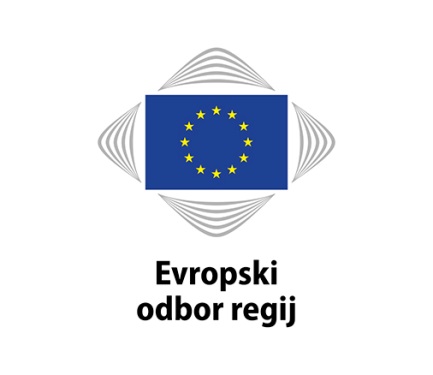 